ОБЩЕСТВО С ОГРАНИЧЕННОЙ ОТВЕТСТВЕННОСТЬЮТОРГОВАЯ КОМПАНИЯДРАЖЕ ЗЕРНОВОЕ взорванные зерна риса в ЦВЕТНОЙ ГЛАЗУРИ (КРАСНОЕ).ГОСТ 7060-79Физико-химические показатели:массовая доля жира – 27 %;массовая доля сахара – 52 %;массовая доля влаги – 6-9 %.массовая доля редуцирующих веществ в драже ,%, не более – 17кислотность, градусы, не менее – 4соли меди на 1 кг драже, мг, не более – 12 массовая доля золы, нерастворимой в 10%-ной соляной кислоте, в %, не более  - 0,1содержание мышьяка, солей свинца – не допускаетсяОрганолептические показатели:ясно выраженный вкус, характерный для данного наименования изделия, без постороннего привкуса и запаха. Драже, содержащие жир, не должно иметь прогорклого, салинистого или неприятного привкуса.окраска равномерная, достаточно выраженная, соответствует используемому красителюдля глянцованного драже поверхность гладкая, блестящая, в летнее время с мая по сентябрь имеет матовую поверхность, не имеющая на поверхности «поседения» или повреждения глазури, допускается незначительные повреждения поверхности при фасовкеформа соответствующая данному виду наименованию (сферической) с диаметром от 2-5 ммколичество слипшихся и деформированных изделий, % (по массе), не более – 2Микробиологические показатели:КМАФАнМ: в 1 г не более 1 *104БГКП: в 0,1 г не допускаетсяДрожжи, КОЕ: в 1 г не более50Плесни, КОЕ: в 1 г не более 50Пищевая ценность на 100г – 453 ккал/1896 кДжУглеводы – 76,6 гЖиры – 15,2 гБелки – 3 гСухие вещества – 98,2гОбщее описание:при производстве всех типов кондитерских изделий (пирожное, торты, кексы, рулеты, мороженое), как украшение и добавка в состав изделия.Состав: сахар-песок, рисовая крупа, какао-масло, сухое молоко обезжиренное, эмульгаторы: (Е476, Е322) ароматизатор «Ванилин» идентичный натуральному, пищевые краситель Е 124, лимонная кислота, патока, соль.Срок хранения:3  месяцев с даты производства.Условия хранения:В сухом прохладном месте при t 18±3°C, относительная влажность не более 75%.Упаковка:Продукция упаковывается и прокладывается пергаментной бумагой в коробки из картона массой нетто до 1,5 кг. и в ящик из гофрированного картона массой нетто до 9 кг.Метод производства: В основу драже зернового входит продукт экструдированных круп зернового сырья. На основу, путем дражирования накатывается сахарная или шоколадная оболочка, а затем наносится блеск и глянец.Технологические рекомендации:при нанесение драже зернового на кондитерские изделия следует соблюдать следующие температурные режимы - температура изделий не должна быть выше 200С.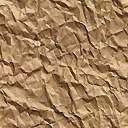 